Прогноз погоды, представленный Краснодарским ЦГМС филиалом ФГБУ «Северо-Кавказское УГМС» на ближайшие сутки с 1800 22 ноября до 1800 23 ноября 2021 года:           по Краснодарскому краю: переменная облачность. Ночью без существенных осадков. Днем дождь, во второй половине дня местами сильный дождь. Ветер юго-западный и западный 4-9 м/с, местами порывы 12-14 м/с, днем в отдельных районах 15-17 м/с, в горах 17-22 м/с. Температура воздуха ночью 5…10°С, местами в юго-восточных предгорных районах -1…+4°С, днем +11…+16°С; в горах ночью -2…+3°С, днем +4…+9°С.           По г. Краснодару: переменная облачность. Днем дождь. Ветер юго-западный и западный 4-9 м/с, днем порывы 12-14 м/с. Температура воздуха ночью +7…+9°С, днем +14…+16°С.             Спецдоклад об ухудшении погодных условий в                   Краснодарском крае 23.11- 24.11.2021В связи с прохождением холодных атмосферных фронтальных разделов с северо-западных районов Европы через территорию Краснодарского края в период 23.11- 24.11.2021г, ожидается ухудшение погодных условий.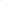 Осадки пройдут в виде дождя, дождя с мокрым снегом, снегом, местами сильные осадки. В юго-восточных, предгорных районах на перевалах и в горах 24.11 местами ожидается налипание мокрого снега, гололед. Ухудшение видимости в осадках до 1000 -500 м. 24-25.11 на дорогах местами гололедица. Прохождение фронтальных разделов будет сопровождаться усилением ветра до 15-20 м/с в горах местами 20-25 м/с. Температура воздуха 24.11 в крае понизится на 10-12°С. 24.11 минимальная температура воздуха 0...+5°С, с дальнейшим понижением в ночные часы 25.11 до -3...-8°С, в восточной половине края -5...-10°С. Температура воздуха днем 24 и 25.11 0...+5° С.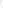 2. Прогноз чрезвычайных ситуаций.2.1 Природного характера.2.1.2. 23 ноября на территории всех муниципальных образований: существует вероятность возникновения ЧС и происшествий, связанных с:затоплением и подтоплением территорий населенных пунктов и пониженных участков, не имеющих естественного стока воды;подтопление территорий населенных пунктов склоновыми стоками;нарушением работы ливневых систем; ухудшение видимости в осадках;размывом берегов рек, прорывом дамб обвалований, плотин прудов;подмывом опор мостов, земляных насыпей ж/д путей (эстакад) на подходах к мостам, опор ЛЭП;нарушением функционирования объектов жизнеобеспечения.авариями на объектах энергетики, обрывом воздушных линий связи и электропередач;повреждением и разрушением построек, кровли, рекламных щитов, обрушением слабоукрепленных, широкоформатных и ветхих конструкций;повреждением транспорта, увечьями и гибелью людей из-за повала деревьев и рекламных щитов;затруднением в работе транспорта, увеличением ДТП;нарушением функционирования объектов жизнеобеспечения.Источник ЧС и происшествий – сильный дождь, усиление ветра.2.2. Техногенного характера:23 ноября 2021 года в крае возможны ЧС и происшествия, связанные с:возможными авариями на энергетических системах (из-за перегрузок энергосистем и изношенности оборудования);увеличение количества аварий на объектах энергетики из-за усиления ветра;увеличением количества ДТП из-за ухудшения видимости в осадках;гибелью людей в результате ДТП;гибелью людей на пожарах;авариями на объектах жизнеобеспечения населения и жилого фонда (водоснабжение, газоснабжение) из-за высокой изношенности коммуникаций;в связи с использованием источников обогрева существует вероятность увеличения количества случаев бытовых пожаров;в связи с использованием источников обогрева возможно увеличение количества случаев отравлений угарным газом.2.3. Биолого-социального характера:23 ноября 2021 года: возможны случаи заболевания населения ОРВИ, ОРЗ и коронавирусной инфекцией;возможны несчастные случаи, связанные с отравлениями людей грибами: ядовитыми, условно-годными, неизвестными, а также при нарушении технологии приготовления и поздним обращением за медицинской помощью;на территории края существует вероятность возникновения новых очагов заболеваний: АЧС на свиноводческих предприятиях, бруцеллёзом крупного рогатого скота на молочно-товарных фермах, птичьего гриппа, в личных подсобных хозяйствах и заболеваний вирусом бешенства.2.4. Иного характера:23 ноября 2021 года: существует вероятность возникновения несчастных случаев, связанных с гибелью людей на водных объектах края;23 ноября 2021 года: на всей территории края, существует вероятность возникновения ЧС (происшествий) на фоне циклических рисков:локальные подтопления пониженных участков местности, в т.ч. бессточных, приусадебных участков, автомобильных и железных дорог, низководных мостов, подмывом дорог, размывом берегов рек, прорывом дамб обвалований и плотин прудов из-за сильных осадков, подъемов уровней воды .	из-за неосторожного обращения с огнем существует вероятность выявления термических аномалий, единичных очагов загорания на местности (в т.ч. палов сухой растительности), возникновения (увеличения) количества очагов и площадей природных пожаров.3.Рекомендации.	Общие предложения:	довести прогноз до глав городских и сельских поселений, руководителей предприятий, организаций, аварийно-спасательных формирований;проверить готовность аварийно-спасательных формирований и органов управления к выполнению задач по предупреждению и ликвидации ЧС;поддерживать на необходимом уровне запасы материальных и финансовых ресурсов, для ликвидации чрезвычайных ситуаций;уточнить планы действий по предупреждению и ликвидации возможной ЧС;организовать проверку готовности систем оповещения к использованию по предназначению на территории муниципальных образований;обеспечить готовность пунктов управления, систем связи и оповещения органов управления и сил территориальной подсистемы РСЧС;обеспечить готовность аварийных бригад к реагированию при возникновении аварий на объектах жизнеобеспечения и в системах энергоснабжения.По предупреждению и смягчению последствий в случае подъемов уровней воды в реках и сильных осадков:провести расчистку ливневых систем от листвы и мусора для беспрепятственного стока дождевых вод;обеспечить готовность спасательных служб к реагированию на ДТП и аварий на других видах транспорта;обеспечить контроль готовности аварийных бригад к реагированию при возникновении аварий на объектах жизнеобеспечения и в системах энергоснабжения;при получении предупреждения о возможном поднятии уровней воды до неблагоприятных отметок (НЯ) и выше, выставить круглосуточные посты наблюдения на реках в местах возможного возникновения заторов (железнодорожные, автомобильные и пешеходные мостовые переходы, места сужения русел рек, места крутых поворотов русел рек);ограничить движение транспорта по горным дорогам и перевалам;обеспечить автономными источниками питания социальные объекты, в т.ч. с круглосуточным пребыванием людей.По предупреждению и смягчению последствий от воздействия сильного ветра:закрепить подъемно-транспортное оборудование;для защиты населения от травм, нанесенных различными предметами, рекомендовать провести мероприятия по защите витрин, окон с наветренной стороны, очистку крыш, открытых балконов, лоджий от посторонних предметов.По противопожарным мероприятиям:организовать контроль пожарной обстановки и проведение в полном объеме превентивных мероприятий; усилить контроль пожарной обстановки и провести в полном объеме превентивные мероприятия;организовать проверку готовности систем оповещения к использованию по предназначению на территории муниципальных образований;организовать своевременное выявление угрозы распространения пожаров на населенные пункты, а/м и ж/д магистрали, линии электропередачи и связи, другие объекты;организациям энергоснабжения усилить контроль за функционированием трансформаторных подстанций, линий электропередач и технологического оборудования, газопроводов, находящихся в пожароопасных зонах.По предупреждению ДТП:совместно с территориальными органами ГИБДД МВД России реализовать меры по предупреждению возникновения ЧС и аварийных ситуаций на автомобильных трассах;обеспечить готовность спасательных служб к реагированию на ДТП и аварии на других видах транспорта.По противоэпидемиологическим и противоэпизоотическим мероприятиям:организовать контроль по эпизоотической (АЧС), эпидемиологической, фитосанитарной обстановках и проведение в полном объеме превентивных мероприятий.